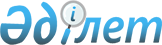 "О бюджете Кегенского района на 2021-2023 годы"Решение Кегенского районного маслихата Алматинской области от 28 декабря 2020 года № 46-154. Зарегистрировано Департаментом юстиции Алматинской области 8 января 2021 года № 5853.
      Сноска. Вводится в действие с 01.01.2021 в соответствии с пунктом 6 настоящего решения.
      В соответствии с пунктом 2 статьи 9 Бюджетного кодекса Республики Казахстан от 4 декабря 2008 года, подпунктом 1) пункта 1 статьи 6 Закона Республики Казахстан от 23 января 2001 года "О местном государственном управлении и самоуправлении в Республики Казахстан", Кегенский районный маслихат РЕШИЛ:
      1. Утвердить районный бюджет на 2021-2023 годы согласно приложениям 1, 2 и 3 соответственно, в том числе на 2021 год в следующих объемах:
      1) доходы 7 996 256 тысяч тенге;
      налоговые поступления 532 312 тысяч тенге;
      неналоговые поступления 2 266 тысяч тенге;
      поступления от продажи основного капитала 12 004 тысячи тенге;
      поступления трансфертов 7 449 674 тысячи тенге;
      2) затраты 8 054 153 тысячи тенге; 
      3) чистое бюджетное кредитование 185 783 тысячи тенге, в том числе:
      бюджетные кредиты 205 649 тысяч тенге;
      погашение бюджетных кредитов 19 866 тысяч тенге;
      4) сальдо по операциям с финансовыми активами 0 тенге, в том числе:
      приобретение финансовых активов 0 тенге;
      поступления от продажи финансовых активов государства 0 тенге;
      5) дефицит (профицит) бюджета (-) 243 680 тысяч тенге;
      6) финансирование дефицита (использование профицита) бюджета 243 680 тысяч тенге, в том числе:
      поступление займов 205 649 тысяч тенге;
      погашение займов 29 904 тысячи тенге;
      используемые остатки бюджетных средств 67 935 тысяч тенге.
      Сноска. Пункт 1 в редакции решения Кегенского районного маслихата Алматинской области от 19.11.2021 № 19-67 (вводится в действие с 01.01.2021).


      2. Предусмотреть в районном бюджете на 2021 год объемы субвенций, передаваемых из районного бюджета в бюджеты сельских округов, в сумме 172 495 тысяч тенге, в том числе:
      Кегенскому сельскому округу 6 668 тысяч тенге;
      Жаланашскому сельскому округу 8 974 тысячи тенге;
      Жылысайскому сельскому округу 13 214 тысяч тенге;
      Карабулакскому сельскому округу 17 290 тысяч тенге;
      Каракаринскому сельскому округу 15 954 тысячи тенге;
      Узунбулакскому сельскому округу 16 264 тысячи тенге;
      Шырганакскому сельскому округу 16 589 тысяч тенге;
      Тасашинскому сельскому округу 15 572 тысячи тенге;
      Болексазскому сельскому округу 17 109 тысяч тенге
      Сатинскому сельскому округу 12 014 тысяч тенге;
      Алгабаскому сельскому округу 15 363 тысячи тенге;
      Туюкскому сельскому округу 17 484 тысячи тенге;
      3. Утвердить резерв местного исполнительного органа района 2021 год в сумме 12 675 тысяч тенге.
      4. Учесть, что в районном бюджете на 2021 год предусмотрены целевые текущие трансферты бюджетам сельских округов, в том числе на:
      реализацию мероприятий для решения вопросов обустройства населенных пунктов в реализацию мер по содействию экономическому развитию регионов в рамках Государственной программы развития регионов до 2025 года;
      Распределение указанных трансфертов бюджетам сельских округов определяются на основании постановления акимата Кегенского района.
      5. Контроль за исполнением настоящего решения возложить на постоянную комиссию Кегенского районного маслихата "По вопросам бюджета, экономического развития, промышленности, транспорта, строительства, связи, торговли, туризма и жилья".
      6. Настоящее решение вводится в действие с 1 января 2021 года Районный бюджет на 2021 год
      Сноска. Приложение 1 в редакции решения Кегенского районного маслихата Алматинской области от 19.11.2021 № 19-67 (вводится в действие с 01.01.2021). Районный бюджет на 2022 год Районный бюджет на 2023 год
					© 2012. РГП на ПХВ «Институт законодательства и правовой информации Республики Казахстан» Министерства юстиции Республики Казахстан
				
      Председатель сессии Кегенского

      районного маслихата

С. Саниязов

      Секретарь Кегенского

      районного маслихата

Н. Советов
Приложение 1 к решению Кегенского районного маслихата от 28 декабря 2020 года № 46-154
Категория 
Категория 
Категория 
Категория 
Сумма (тысяч тенге)
Класс 
Класс 
Класс 
Сумма (тысяч тенге)
Подкласс
Подкласс
Сумма (тысяч тенге)
Наименование
Сумма (тысяч тенге)
І. Доходы
7 996 256
1
Налоговые поступления
532 312
01
Подоходный налог
47 060
1
Корпоративный подоходный налог
47 060
04
Hалоги на собственность
467 749
1
Hалоги на имущество
467 602
5
Единый земельный налог
147
05
Внутренние налоги на товары, работы и услуги
15 203
2
Акцизы
3 500
3
Поступления за использование природных и других ресурсов
9 000
4
Сборы за ведение предпринимательской и профессиональной деятельности
2 703
08
Обязательные платежи, взимаемые за совершение юридически значимых действий и (или) выдачу документов уполномоченными на то государственными органами или должностными лицами
2 300
1
Государственная пошлина
2 300
2
Неналоговые поступления
2 266
01
Доходы от государственной собственности
1 942
5
Доходы от аренды имущества, находящегося в государственной собственности
1 901
7
Вознаграждения по кредитам, выданным из государственного бюджета
41
03
Поступления денег от проведения государственных закупок, организуемых государственными учреждениями, финансируемыми из государственного бюджета
91
1
Поступления денег от проведения государственных закупок, организуемых государственными учреждениями, финансируемыми из государственного бюджета
91
04
Штрафы, пени, санкции, взыскания, налагаемые государственными учреждениями, финансируемыми из государственного бюджета, а также содержащимися и финансируемыми из бюджета (сметы расходов) Национального Банка Республики Казахстан
110
1
Штрафы, пени, санкции, взыскания, налагаемые государственными учреждениями, финансируемыми из государственного бюджета, а также содержащимися и финансируемыми из бюджета (сметы расходов) Национального Банка Республики Казахстан, за исключением поступлений от организаций нефтяного сектора и в Фонд компенсации потерпевшим
110
06
Прочие неналоговые поступления
123
1
Прочие неналоговые поступления
123
3
Поступления от продажи основного капитала
12 004
03
Продажа земли и нематериальных активов
12 004
1
Продажа земли
12 004
4
Поступления трансфертов 
7 449 674
02
Трансферты из вышестоящих органов государственного управления
7 449 674
2
Трансферты из областного бюджета
7 449 674
Функциональная группа
Функциональная группа
Функциональная группа
Функциональная группа
Функциональная группа
Сумма (тысяч тенге)
Функциональная подгруппа
Функциональная подгруппа
Функциональная подгруппа
Функциональная подгруппа
Сумма (тысяч тенге)
Администратор бюджетной программы
Администратор бюджетной программы
Администратор бюджетной программы
Сумма (тысяч тенге)
Программа
Программа
Сумма (тысяч тенге)
Наименование
Сумма (тысяч тенге)
ІІ. Затраты
8 054 153
01
Государственные услуги общего характера
338 760
1
Представительные, исполнительные и другие органы, выполняющие общие функции государственного управления
224 328
112
Аппарат маслихата района (города областного значения)
47 839
001
Услуги по обеспечению деятельности маслихата района (города областного значения)
46 294
003
Капитальные расходы государственного органа 
1 545
122
Аппарат акима района (города областного значения)
176 489
001
Услуги по обеспечению деятельности акима района (города областного значения)
148 225
003
Капитальные расходы государственного органа 
2 275
113
Целевые текущие трансферты из местных бюджетов 
25 989
2
Финансовая деятельность
87 823
452
Отдел финансов района (города областного значения)
87 823
001
Услуги по реализации государственной политики в области исполнения бюджета и управления коммунальной собственностью района (города областного значения)
26 216
003
Проведение оценки имущества в целях налогообложения
497
010
Приватизация, управление коммунальным имуществом, постприватизационная деятельность и регулирование споров, связанных с этим
2 275
113
Целевые текущие трансферты нижестоящим бюджетам
58 045
018
Капитальные расходы государственного органа 
790
5
Планирование и статистическая деятельность
26 609
453
Отдел экономики и бюджетного планирования района (города областного значения)
26 609
001
Услуги по реализации государственной политики в области формирования и развития экономической политики, системы государственного планирования 
26 359
004
Капитальные расходы государственного органа 
250
02
Оборона
318 257
1
Военные нужды
15 977
122
Аппарат акима района (города областного значения)
15 977
005
Мероприятия в рамках исполнения всеобщей воинской обязанности
15 977
2
Организация работы по чрезвычайным ситуациям
302 280
122
Аппарат акима района (города областного значения)
302 280
006
Предупреждение и ликвидация чрезвычайных ситуаций масштаба района (города областного значения)
284 196
007
Мероприятия по профилактике и тушению степных пожаров районного (городского) масштаба, а также пожаров в населенных пунктах, в которых не созданы органы государственной противопожарной службы
18 084
03
Общественный порядок, безопасность, правовая, судебная, уголовно-исполнительная деятельность
1 620
9
Прочие услуги в области общественного порядка и безопасности
1 620
485
Отдел пассажирского транспорта и автомобильных дорог района (города областного значения)
1 620
021
Обеспечение безопасности дорожного движения в населенных пунктах
1 620
06
Социальная помощь и социальное обеспечение
671 100
1
Социальное обеспечение
76 447
451
Отдел занятости и социальных программ района (города областного значения)
76 447
005
Государственная адресная социальная помощь
76 447
2
Социальная помощь
546 280
451
Отдел занятости и социальных программ района (города областного значения)
546 280
002
Программа занятости
354 996
004
Оказание социальной помощи на приобретение топлива специалистам здравоохранения, образования, социального обеспечения, культуры, спорта и ветеринарии в сельской местности в соответствии с законодательством Республики Казахстан
25 453
006
Оказание жилищной помощи
2 633
007
Социальная помощь отдельным категориям нуждающихся граждан по решениям местных представительных органов
9 529
010
Материальное обеспечение детей-инвалидов, воспитывающихся и обучающихся на дому
1 817
014
Оказание социальной помощи нуждающимся гражданам на дому
61 540
017
Обеспечение нуждающихся инвалидов обязательными гигиеническими средствами и предоставление услуг специалистами жестового языка, индивидуальными помощниками в соответствии с индивидуальной программой реабилитации инвалида
18 174
023
Обеспечение деятельности центров занятости населения
72 138
9
Прочие услуги в области социальной помощи и социального обеспечения
48 373
451
Отдел занятости и социальных программ района (города областного значения)
40 373
001
Услуги по реализации государственной политики на местном уровне в области обеспечения занятости и реализации социальных программ для населения
33 729
011
Оплата услуг по зачислению, выплате и доставке пособий и других социальных выплат
1 894
021
Капитальные расходы государственного органа 
250
050
Обеспечение прав и улучшение качества жизни инвалидов в Республике Казахстан
4 500
487
Отдел жилищно-коммунального хозяйства и жилищной инспекции района (города областного значения)
8 000
094
Предоставление жилищных сертификатов как социальная помощь
8 000
07
Жилищно-коммунальное хозяйство
1 442 216
1
Жилищное хозяйство
1 087 324
467
Отдел строительства района (города областного значения)
916 348
003
Проектирование и (или) строительство, реконструкция жилья коммунального жилищного фонда
668 912
004
Проектирование, развитие и (или) обустройство инженерно-коммуникационной инфраструктуры
247 436
487
Отдел жилищно-коммунального хозяйства и жилищной инспекции района (города областного значения)
170 976
001
Услуги по реализации государственной политики на местном уровне в области жилищно-коммунального хозяйства и жилищного фонда
25 689
003
Капитальные расходы государственного органа 
250
033
Проектирование, развитие и (или) обустройство инженерно-коммуникационной инфраструктуры
34 594
113
Целевые текущие трансферты нижестоящим бюджетам
110 443
2
Коммунальное хозяйство
293 710
467
Отдел строительства района (города областного значения)
98 871
467
005
Развитие коммунального хозяйства
98 871
487
Отдел жилищно-коммунального хозяйства и жилищной инспекции района (города областного значения)
194 839
016
Функционирование системы водоснабжения и водоотведения
163 297
028
Развитие коммунального хозяйства
1 450
058
Развитие системы водоснабжения и водоотведения в сельских населенных пунктах
30 092
3
Благоустройство населенных пунктов
61 182
487
Отдел жилищно-коммунального хозяйства и жилищной инспекции района (города областного значения)
61 182
030
Благоустройство и озеленение населенных пунктов
61 182
08
Культура, спорт, туризм и информационное пространство
437 531
1
Деятельность в области культуры
275 006
455
Отдел культуры и развития языков района (города областного значения)
220 406
003
Поддержка культурно-досуговой работы 
220 406
467
Отдел строительства района (города областного значения)
54 600
003
Развитие объектов культуры
54 600
2
Спорт
16 403
465
Отдел физической культуры и спорта района (города областного значения)
16 403
001
Услуги по реализации государственной политики на местном уровне в сфере физической культуры и спорта
10 260
004
Капитальные расходы государственного органа 
250
006
Проведение спортивных соревнований на районном (города областного значения) уровне
3 893
007
Подготовка и участие членов сборных команд района (города областного значения) по различным видам спорта на областных спортивных соревнованиях
2 000
3
Информационное пространство
71 247
455
Отдел культуры и развития языков района (города областного значения)
53 979
006
Функционирование районных (городских) библиотек
52 897
007
Развитие государственного языка и других языков народа Казахстана
1 082
456
Отдел внутренней политики района (города областного значения)
17 268
002
Услуги по проведению государственной информационной политики
17 268
9
Прочие услуги по организации культуры, спорта, туризма и информационного пространства
74 875
455
Отдел культуры и развития языков района (города областного значения)
56 682
001
Услуги по реализации государственной политики на местном уровне в области развития языков и культуры
11 432
010
Капитальные расходы государственного органа 
250
032
Капитальные расходы подведомственных государственных учреждений и организаций
45 000
456
Отдел внутренней политики района (города областного значения)
18 193
001
Услуги по реализации государственной политики на местном уровне в области информации, укрепления государственности и формирования социального оптимизма граждан
17 943
006
Капитальные расходы государственного органа 
250
10
Сельское, водное, лесное, рыбное хозяйство, особо охраняемые природные территории, охрана окружающей среды и животного мира, земельные отношения
77 005
1
Сельское хозяйство
25 466
462
Отдел сельского хозяйства района (города областного значения)
25 466
001
Услуги по реализации государственной политики на местном уровне в сфере сельского хозяйства 
25 216
006
Капитальные расходы государственного органа 
250
6
Земельные отношения
17 716
463
Отдел земельных отношений района (города областного значения)
17 716
001
Услуги по реализации государственной политики в области регулирования земельных отношений на территории района (города областного значения)
15 922
006
Землеустройство, проводимое при установлении границ районов, городов областного значения, районного значения, сельских округов, поселков, сел
1 544
007
Капитальные расходы государственного органа 
250
9
Прочие услуги в области сельского, водного, лесного, рыбного хозяйства, охраны окружающей среды и земельных отношений
33 823
453
Отдел экономики и бюджетного планирования района (города областного значения)
33 823
099
Реализация мер по оказанию социальной поддержки специалистов
33 823
11
Промышленность, архитектурная, градостроительная и строительная деятельность
31 097
2
Архитектурная, градостроительная и строительная деятельность
31 097
467
Отдел строительства района (города областного значения)
19 183
001
Услуги по реализации государственной политики на местном уровне в области строительства
18 933
017
Капитальные расходы государственного органа 
250
468
Отдел архитектуры и градостроительства района (города областного значения)
11 914
001
Услуги по реализации государственной политики в области архитектуры и градостроительства на местном уровне
11 664
004
Капитальные расходы государственного органа 
250
12
Транспорт и коммуникации
844 736
1
Автомобильный транспорт
773 991
485
Отдел пассажирского транспорта и автомобильных дорог района (города областного значения)
773 991
023
Обеспечение функционирования автомобильных дорог
5 800
045
Капитальный и средний ремонт автомобильных дорог районного значения и улиц населенных пунктов
768 191
9
Прочие услуги в сфере транспорта и коммуникаций
70 745
485
Отдел пассажирского транспорта и автомобильных дорог района (города областного значения)
70 745
001
Услуги по реализации государственной политики на местном уровне в области пассажирского транспорта и автомобильных дорог
13 409
003
Капитальные расходы государственного органа 
250
113
Целевые текущие трансферты нижестоящим бюджетам
57 086
13
Прочие
1 441 067
3
Поддержка предпринимательской деятельности и защита конкуренции
11 944
469
Отдел предпринимательства района (города областного значения)
11 944
001
Услуги по реализации государственной политики на местном уровне в области развития предпринимательства
11 694
004
Капитальные расходы государственного органа 
250
9
Прочие
1 429 123
452
Отдел финансов района (города областного значения)
12 675
012
Резерв местного исполнительного органа района (города областного значения) 
12 675
485
Отдел пассажирского транспорта и автомобильных дорог района (города областного значения)
1 318 177
052
Реализация мероприятий по социальной и инженерной инфраструктуре в сельских населенных пунктах в рамках проекта "Ауыл-Ел бесігі"
1 318 177
487
Отдел жилищно-коммунального хозяйства и жилищной инспекции района (города областного значения)
98 271
077
Реализация мероприятий по социальной и инженерной инфраструктуре в сельских населенных пунктах в рамках проекта "Ауыл-Ел бесігі"
98 271
14
Обслуживание долга
94 658
01
Обслуживание долга
94 658
452
Отдел финансов района (города областного значения)
94 658
013
Обслуживание долга местных исполнительных органов по выплате вознаграждений и иных платежей по займам из областного бюджета
94 658
15
Трансферты
2 356 106
1
Трансферты
2 356 106
452
Отдел финансов района (города областного значения)
2 356 106
006
Возврат неиспользованных (недоиспользованных) целевых трансфертов
2 874
024
Целевые текущие трансферты из нижестоящего бюджета на компенсацию потерь вышестоящего бюджета в связи с изменением законодательства
2 156 737
038
Субвенции
166 495
039
Целевые текущие трансферты из вышестоящего бюджета на компенсацию потерь нижестоящих бюджетов в связи с изменением законодательства
30 000
ІІІ. Чистое бюджетное кредитование
185 783
 Бюджетные кредиты
205 649
10
Сельское, водное, лесное, рыбное хозяйство, особо охраняемые природные территории, охрана окружающей среды и животного мира, земельные отношения
205 649
9
Прочие услуги в области сельского, водного, лесного, рыбного хозяйства, охраны окружающей среды и земельных отношений
205 649
453
Отдел экономики и бюджетного планирования района (города областного значения)
205 649
006
Бюджетные кредиты для реализации мер социальной поддержки специалистов
205 649
Категория 
Категория 
Категория 
Категория 
Сумма (тысяч тенге)
Класс 
Класс 
Класс 
Сумма (тысяч тенге)
Подкласс
Подкласс
Сумма (тысяч тенге)
Наименование
Сумма (тысяч тенге)
Погашение бюджетных кредитов
19 866
5
Погашение бюджетных кредитов
19 866
01
Погашение бюджетных кредитов
19 866
1
Погашение бюджетных кредитов, выданных из государственного бюджета
19 866
Функциональная группа
Функциональная группа
Функциональная группа
Функциональная группа
Функциональная группа
Сумма
(тысяч тенге)
Функциональная подгруппа
Функциональная подгруппа
Функциональная подгруппа
Функциональная подгруппа
Сумма
(тысяч тенге)
Администратор бюджетных программ
Администратор бюджетных программ
Администратор бюджетных программ
Сумма
(тысяч тенге)
Программа
Программа
Сумма
(тысяч тенге)
Наименование
Сумма
(тысяч тенге)
Сальдо по операциям с финансовыми активами
0
Категория
Категория
Категория
Категория
Сумма 
(тысяч тенге)
Класс
Класс
Класс
Сумма 
(тысяч тенге)
Подкласс
Подкласс
Сумма 
(тысяч тенге)
Наименование
Сумма 
(тысяч тенге)
Поступления от продажи финансовых активов государства
0
Категория
Категория
Категория
Категория
Сумма 
(тысяч тенге)
Класс
Класс
Класс
Сумма 
(тысяч тенге)
Подкласс
Подкласс
Сумма 
(тысяч тенге)
Наименование
Сумма 
(тысяч тенге)
V. Дефицит (профицит) бюджета
-243 584
VI. Финансирование дефицита (использование профицита) бюджета
243 584
7
Поступления займов
205 649
01
Внутренние государственные займы
205 649
2
Договоры займа
205 649
8
Используемые остатки бюджетных средств
67 935
01
Свободные остатки бюджетных средств
67 935
1
Свободные остатки бюджетных средств
67 935
Функциональная группа
Функциональная группа
Функциональная группа
Функциональная группа
Функциональная группа
Сумма (тысяч тенге)
Функциональная подгруппа
Функциональная подгруппа
Функциональная подгруппа
Функциональная подгруппа
Сумма (тысяч тенге)
Администратор бюджетной программы
Администратор бюджетной программы
Администратор бюджетной программы
Сумма (тысяч тенге)
Программа
Программа
Сумма (тысяч тенге)
Наименование
Сумма (тысяч тенге)
16
Погашение займов
29 904
1
Погашение займов
29 904
452
Отдел финансов района (города областного значения)
29 904
008
Погашение долга местного исполнительного органа перед вышестоящим бюджетом
19 866
021
Возврат неиспользованных бюджетных кредитов, выданных из местного бюджета
10 038Приложение 2 к решению Кегенского районного маслихата от "28" декабря 2020 года № 46-154
Категория 
Категория 
Категория 
Категория 
Сумма (тысяч тенге)
Класс 
Класс 
Класс 
Сумма (тысяч тенге)
Подкласс
Подкласс
Сумма (тысяч тенге)
Наименование
Сумма (тысяч тенге)
І. Доходы
7 918 468
1
Налоговые поступления
675 569
01
Подоходный налог
114 400
1
Корпоративный подоходный налог
114 400
03
Социальный налог
0
1
Социальный налог
0
04
Hалоги на собственность
545 064
1
Hалоги на имущество
544 960
5
Единый земельный налог
104
05
Внутренние налоги на товары, работы и услуги
14 545
2
Акцизы
3 640
3
Поступления за использование природных и других ресурсов
8 320
4
Сборы за ведение предпринимательской и профессиональной деятельности
2 585
08
Обязательные платежи, взимаемые за совершение юридически значимых действий и (или) выдачу документов уполномоченными на то государственными органами или должностными лицами
1 560
1
Государственная пошлина
1 560
2
Неналоговые поступления
1 513
01
Доходы от государственной собственности
993
5
Доходы от аренды имущества, находящегося в государственной собственности
993
06
Прочие неналоговые поступления
520
1
Прочие неналоговые поступления
520
3
Поступления от продажи основного капитала
520
03
Продажа земли и нематериальных активов
520
1
Продажа земли
520
4
Поступления трансфертов 
7 240 866
02
Трансферты из вышестоящих органов государственного управления
7 240 866
2
Трансферты из областного бюджета
7 240 866
Функциональная группа
Функциональная группа
Функциональная группа
Функциональная группа
Функциональная группа
Сумма (тысяч тенге)
Функциональная подгруппа
Функциональная подгруппа
Функциональная подгруппа
Функциональная подгруппа
Сумма (тысяч тенге)
Администратор бюджетной программы
Администратор бюджетной программы
Администратор бюджетной программы
Сумма (тысяч тенге)
Программа
Программа
Сумма (тысяч тенге)
Наименование
Сумма (тысяч тенге)
ІІ. Затраты
7 918 468
01
Государственные услуги общего характера
216 561
1
Представительные, исполнительные и другие органы, выполняющие общие функции государственного управления
175 077
112
Аппарат маслихата района (города областного значения)
34 149
001
Услуги по обеспечению деятельности маслихата района (города областного значения)
33 759
003
Капитальные расходы государственного органа 
390
122
Аппарат акима района (города областного значения)
140 927
001
Услуги по обеспечению деятельности акима района (города областного значения)
113 509
003
Капитальные расходы государственного органа 
390
113
Целевые текущие трансферты из местных бюджетов 
27 029
2
Финансовая деятельность
21 284
452
Отдел финансов района (города областного значения)
21 284
001
Услуги по реализации государственной политики в области исполнения бюджета и управления коммунальной собственностью района (города областного значения)
18 283
003
Проведение оценки имущества в целях налогообложения
1 278
010
Приватизация, управление коммунальным имуществом, постприватизационная деятельность и регулирование споров, связанных с этим
1 462
018
Капитальные расходы государственного органа 
260
5
Планирование и статистическая деятельность
20 201
453
Отдел экономики и бюджетного планирования района (города областного значения)
20 201
001
Услуги по реализации государственной политики в области формирования и развития экономической политики, системы государственного планирования 
19 941
004
Капитальные расходы государственного органа 
260
02
Оборона
355 833
1
Военные нужды
16 616
122
Аппарат акима района (города областного значения)
16 616
005
Мероприятия в рамках исполнения всеобщей воинской обязанности
16 616
2
Организация работы по чрезвычайным ситуациям
339 217
122
Аппарат акима района (города областного значения)
339 217
006
Предупреждение и ликвидация чрезвычайных ситуаций масштаба района (города областного значения)
320 524
007
Мероприятия по профилактике и тушению степных пожаров районного (городского) масштаба, а также пожаров в населенных пунктах, в которых не созданы органы государственной противопожарной службы
18 693
03
Общественный порядок, безопасность, правовая, судебная, уголовно-исполнительная деятельность
1 685
9
Прочие услуги в области общественного порядка и безопасности
1 685
485
Отдел пассажирского транспорта и автомобильных дорог района (города областного значения)
1 685
021
Обеспечение безопасности дорожного движения в населенных пунктах
1 685
06
Социальная помощь и социальное обеспечение
893 587
1
Социальное обеспечение
231 844
451
Отдел занятости и социальных программ района (города областного значения)
231 844
005
Государственная адресная социальная помощь
231 844
2
Социальная помощь
620 785
451
Отдел занятости и социальных программ района (города областного значения)
620 785
002
Программа занятости
415 092
004
Оказание социальной помощи на приобретение топлива специалистам здравоохранения, образования, социального обеспечения, культуры, спорта и ветеринарии в сельской местности в соответствии с законодательством Республики Казахстан
27 303
006
Оказание жилищной помощи
3 662
007
Социальная помощь отдельным категориям нуждающихся граждан по решениям местных представительных органов
36 157
010
Материальное обеспечение детей-инвалидов, воспитывающихся и обучающихся на дому
2 766
014
Оказание социальной помощи нуждающимся гражданам на дому
56 689
017
Обеспечение нуждающихся инвалидов обязательными гигиеническими средствами и предоставление услуг специалистами жестового языка, индивидуальными помощниками в соответствии с индивидуальной программой реабилитации инвалида
28 898
023
Обеспечение деятельности центров занятости населения
50 217
9
Прочие услуги в области социальной помощи и социального обеспечения
40 957
451
Отдел занятости и социальных программ района (города областного значения)
32 637
001
Услуги по реализации государственной политики на местном уровне в области обеспечения занятости и реализации социальных программ для населения
21 129
011
Оплата услуг по зачислению, выплате и доставке пособий и других социальных выплат
7 170
021
Капитальные расходы государственного органа 
260
050
Обеспечение прав и улучшение качества жизни инвалидов в Республике Казахстан
4 079
487
Отдел жилищно-коммунального хозяйства и жилищной инспекции района (города областного значения)
8 320
094
Предоставление жилищных сертификатов как социальная помощь
8 320
07
Жилищно-коммунальное хозяйство
1 369 429
1
Жилищное хозяйство
871 488
467
Отдел строительства района (города областного значения)
812 430
003
Проектирование и (или) строительство, реконструкция жилья коммунального жилищного фонда
693 577
004
Проектирование, развитие и (или) обустройство инженерно-коммуникационной инфраструктуры
118 853
487
Отдел жилищно-коммунального хозяйства и жилищной инспекции района (города областного значения)
59 057
001
Услуги по реализации государственной политики на местном уровне в области жилищно-коммунального хозяйства и жилищного фонда
11 856
003
Капитальные расходы государственного органа 
260
113
Целевые текущие трансферты нижестоящим бюджетам
36 541
033
Проектирование, развитие и (или) обустройство инженерно-коммуникационной инфраструктуры
10 400
2
Коммунальное хозяйство
484 811
467
Отдел строительства района (города областного значения)
484 811
467
005
Развитие коммунального хозяйства
484 811
3
Благоустройство населенных пунктов
13 131
487
Отдел жилищно-коммунального хозяйства и жилищной инспекции района (города областного значения)
13 131
030
Благоустройство и озеленение населенных пунктов
13 131
08
Культура, спорт, туризм и информационное пространство
324 360
1
Деятельность в области культуры
167 679
455
Отдел культуры и развития языков района (города областного значения)
167 679
003
Поддержка культурно-досуговой работы 
167 679
2
Спорт
12 968
465
Отдел физической культуры и спорта района (города областного значения)
12 968
001
Услуги по реализации государственной политики на местном уровне в сфере физической культуры и спорта
8 491
004
Капитальные расходы государственного органа 
260
006
Проведение спортивных соревнований на районном (города областного значения) уровне
2 137
007
Подготовка и участие членов сборных команд района (города областного значения) по различным видам спорта на областных спортивных соревнованиях
2 080
3
Информационное пространство
73 098
455
Отдел культуры и развития языков района (города областного значения)
55 140
006
Функционирование районных (городских) библиотек
54 014
007
Развитие государственного языка и других языков народа Казахстана
1 125
456
Отдел внутренней политики района (города областного значения)
17 959
002
Услуги по проведению государственной информационной политики
17 959
9
Прочие услуги по организации культуры, спорта, туризма и информационного пространства
70 615
455
Отдел культуры и развития языков района (города областного значения)
55 440
001
Услуги по реализации государственной политики на местном уровне в области развития языков и культуры
8 380
010
Капитальные расходы государственного органа 
260
032
Капитальные расходы подведомственных государственных учреждений и организаций
46 800
456
Отдел внутренней политики района (города областного значения)
15 175
001
Услуги по реализации государственной политики на местном уровне в области информации, укрепления государственности и формирования социального оптимизма граждан
14 915
006
Капитальные расходы государственного органа 
260
10
Сельское, водное, лесное, рыбное хозяйство, особо охраняемые природные территории, охрана окружающей среды и животного мира, земельные отношения
54 658
1
Сельское хозяйство
16 545
462
Отдел сельского хозяйства района (города областного значения)
16 545
001
Услуги по реализации государственной политики на местном уровне в сфере сельского хозяйства 
16 285
006
Капитальные расходы государственного органа 
260
6
Земельные отношения
12 190
463
Отдел земельных отношений района (города областного значения)
12 190
001
Услуги по реализации государственной политики в области регулирования земельных отношений на территории района (города областного значения)
11 930
007
Капитальные расходы государственного органа 
260
9
Прочие услуги в области сельского, водного, лесного, рыбного хозяйства, охраны окружающей среды и земельных отношений
25 923
453
Отдел экономики и бюджетного планирования района (города областного значения)
25 923
099
Реализация мер по оказанию социальной поддержки специалистов
25 923
11
Промышленность, архитектурная, градостроительная и строительная деятельность
19 619
2
Архитектурная, градостроительная и строительная деятельность
19 619
467
Отдел строительства района (города областного значения)
10 113
001
Услуги по реализации государственной политики на местном уровне в области строительства
9 853
017
Капитальные расходы государственного органа 
260
468
Отдел архитектуры и градостроительства района (города областного значения)
9 506
001
Услуги по реализации государственной политики в области архитектуры и градостроительства на местном уровне
9 246
004
Капитальные расходы государственного органа 
260
12
Транспорт и коммуникации
453 360
1
Автомобильный транспорт
407 983
485
Отдел пассажирского транспорта и автомобильных дорог района (города областного значения)
407 983
025
Реализация приоритетных проектов транспортной инфраструктуры
407 983
9
Прочие услуги в сфере транспорта и коммуникаций
45 377
485
Отдел пассажирского транспорта и автомобильных дорог района (города областного значения)
45 377
001
Услуги по реализации государственной политики на местном уровне в области пассажирского транспорта и автомобильных дорог
8 836
003
Капитальные расходы государственного органа 
260
113
Целевые текущие трансферты нижестоящим бюджетам
36 281
13
Прочие
959 887
3
Поддержка предпринимательской деятельности и защита конкуренции
8 509
469
Отдел предпринимательства района (города областного значения)
8 509
001
Услуги по реализации государственной политики на местном уровне в области развития предпринимательства
8 249
004
Капитальные расходы государственного органа 
260
9
Прочие
951 377
452
Отдел финансов района (города областного значения)
13 182
012
Резерв местного исполнительного органа района (города областного значения) 
13 182
485
Отдел пассажирского транспорта и автомобильных дорог района (города областного значения)
835 994
052
Реализация мероприятий по социальной и инженерной инфраструктуре в сельских населенных пунктах в рамках проекта "Ауыл-Ел бесігі"
835 994
487
Отдел жилищно-коммунального хозяйства и жилищной инспекции района (города областного значения)
102 202
077
Реализация мероприятий по социальной и инженерной инфраструктуре в сельских населенных пунктах в рамках проекта "Ауыл-Ел бесігі"
102 202
15
Трансферты
3 269 490
1
Трансферты
3 269 490
452
Отдел финансов района (города областного значения)
3 269 490
024
Целевые текущие трансферты из нижестоящего бюджета на компенсацию потерь вышестоящего бюджета в связи с изменением законодательства
3 090 095
038
Субвенции
179 395
ІІІ. Чистое бюджетное кредитование
138 608
 Бюджетные кредиты
159 269
10
Сельское, водное, лесное, рыбное хозяйство, особо охраняемые природные территории, охрана окружающей среды и животного мира, земельные отношения
159 269
9
Прочие услуги в области сельского, водного, лесного, рыбного хозяйства, охраны окружающей среды и земельных отношений
159 269
453
Отдел экономики и бюджетного планирования района (города областного значения)
159 269
006
Бюджетные кредиты для реализации мер социальной поддержки специалистов
159 269
Категория 
Категория 
Категория 
Категория 
Сумма (тысяч тенге)
Класс 
Класс 
Класс 
Сумма (тысяч тенге)
Подкласс
Подкласс
Сумма (тысяч тенге)
Наименование
Сумма (тысяч тенге)
Погашение бюджетных кредитов
20 660
5
Погашение бюджетных кредитов
20 660
01
Погашение бюджетных кредитов
20 660
1
Погашение бюджетных кредитов, выданных из государственного бюджета
20 660
Функциональная группа
Функциональная группа
Функциональная группа
Функциональная группа
Функциональная группа
Сумма
(тысяч тенге)
Функциональная подгруппа
Функциональная подгруппа
Функциональная подгруппа
Функциональная подгруппа
Сумма
(тысяч тенге)
Администратор бюджетных программ
Администратор бюджетных программ
Администратор бюджетных программ
Сумма
(тысяч тенге)
Программа
Программа
Сумма
(тысяч тенге)
Наименование
Сумма
(тысяч тенге)
Сальдо по операциям с финансовыми активами
0
Категория
Категория
Категория
Категория
Сумма 
(тысяч тенге)
Класс
Класс
Класс
Сумма 
(тысяч тенге)
Подкласс
Подкласс
Сумма 
(тысяч тенге)
Наименование
Сумма 
(тысяч тенге)
Поступления от продажи финансовых активов государства
0
Категория
Категория
Категория
Категория
Сумма 
(тысяч тенге)
Класс
Класс
Класс
Сумма 
(тысяч тенге)
Подкласс
Подкласс
Сумма 
(тысяч тенге)
Наименование
Сумма 
(тысяч тенге)
V. Дефицит (профицит) бюджета
-138 608
VI. Финансирование дефицита (использование профицита) бюджета
138 608
7
Поступления займов
159 269
01
Внутренние государственные займы
159 269
2
Договоры займа
159 269
Функциональная группа
Функциональная группа
Функциональная группа
Функциональная группа
Функциональная группа
Сумма (тысяч тенге)
Функциональная подгруппа
Функциональная подгруппа
Функциональная подгруппа
Функциональная подгруппа
Сумма (тысяч тенге)
Администратор бюджетной программы
Администратор бюджетной программы
Администратор бюджетной программы
Сумма (тысяч тенге)
Программа
Программа
Сумма (тысяч тенге)
Наименование
Сумма (тысяч тенге)
16
Погашение займов
20 660
1
Погашение займов
20 660
452
Отдел финансов района (города областного значения)
20 660
008
Погашение долга местного исполнительного органа перед вышестоящим бюджетом
20 660Приложение 3 к решению Кегенского районного маслихата от "28" декабря 2020 года № 46-154
Категория 
Категория 
Категория 
Категория 
Сумма (тысяч тенге)
Класс 
Класс 
Класс 
Сумма (тысяч тенге)
Подкласс
Подкласс
Сумма (тысяч тенге)
Наименование
Сумма (тысяч тенге)
І. Доходы
8 235 207
1
Налоговые поступления
702 592
01
Подоходный налог
118 976
1
Корпоративный подоходный налог
118 976
03
Социальный налог
0
1
Социальный налог
0
04
Hалоги на собственность
566 867
1
Hалоги на имущество
566 758
5
Единый земельный налог
108
05
Внутренние налоги на товары, работы и услуги
15 127
2
Акцизы
3 786
3
Поступления за использование природных и других ресурсов
8 653
4
Сборы за ведение предпринимательской и профессиональной деятельности
2 689
08
Обязательные платежи, взимаемые за совершение юридически значимых действий и (или) выдачу документов уполномоченными на то государственными органами или должностными лицами
1 622
1
Государственная пошлина
1 622
2
Неналоговые поступления
1 574
01
Доходы от государственной собственности
1 033
5
Доходы от аренды имущества, находящегося в государственной собственности
1 033
06
Прочие неналоговые поступления
541
1
Прочие неналоговые поступления
541
3
Поступления от продажи основного капитала
541
03
Продажа земли и нематериальных активов
541
1
Продажа земли
541
4
Поступления трансфертов 
7 530 500
02
Трансферты из вышестоящих органов государственного управления
7 530 500
2
Трансферты из областного бюджета
7 530 500
Функциональная группа
Функциональная группа
Функциональная группа
Функциональная группа
Функциональная группа
Сумма (тысяч тенге)
Функциональная подгруппа
Функциональная подгруппа
Функциональная подгруппа
Функциональная подгруппа
Сумма (тысяч тенге)
Администратор бюджетной программы
Администратор бюджетной программы
Администратор бюджетной программы
Сумма (тысяч тенге)
Программа
Программа
Сумма (тысяч тенге)
Наименование
Сумма (тысяч тенге)
ІІ. Затраты
8 235 207
01
Государственные услуги общего характера
225 224
1
Представительные, исполнительные и другие органы, выполняющие общие функции государственного управления
182 080
112
Аппарат маслихата района (города областного значения)
35 515
001
Услуги по обеспечению деятельности маслихата района (города областного значения)
35 110
003
Капитальные расходы государственного органа 
406
122
Аппарат акима района (города областного значения)
146 564
001
Услуги по обеспечению деятельности акима района (города областного значения)
118 049
003
Капитальные расходы государственного органа 
406
113
Целевые текущие трансферты из местных бюджетов 
28 110
2
Финансовая деятельность
22 135
452
Отдел финансов района (города областного значения)
22 135
001
Услуги по реализации государственной политики в области исполнения бюджета и управления коммунальной собственностью района (города областного значения)
19 015
003
Проведение оценки имущества в целях налогообложения
1 329
010
Приватизация, управление коммунальным имуществом, постприватизационная деятельность и регулирование споров, связанных с этим
1 521
018
Капитальные расходы государственного органа 
270
5
Планирование и статистическая деятельность
21 009
453
Отдел экономики и бюджетного планирования района (города областного значения)
21 009
001
Услуги по реализации государственной политики в области формирования и развития экономической политики, системы государственного планирования 
20 739
004
Капитальные расходы государственного органа 
270
02
Оборона
370 066
1
Военные нужды
17 281
122
Аппарат акима района (города областного значения)
17 281
005
Мероприятия в рамках исполнения всеобщей воинской обязанности
17 281
2
Организация работы по чрезвычайным ситуациям
352 785
122
Аппарат акима района (города областного значения)
352 785
006
Предупреждение и ликвидация чрезвычайных ситуаций масштаба района (города областного значения)
333 345
007
Мероприятия по профилактике и тушению степных пожаров районного (городского) масштаба, а также пожаров в населенных пунктах, в которых не созданы органы государственной противопожарной службы
19 441
03
Общественный порядок, безопасность, правовая, судебная, уголовно-исполнительная деятельность
1 752
9
Прочие услуги в области общественного порядка и безопасности
1 752
485
Отдел пассажирского транспорта и автомобильных дорог района (города областного значения)
1 752
021
Обеспечение безопасности дорожного движения в населенных пунктах
1 752
06
Социальная помощь и социальное обеспечение
929 330
1
Социальное обеспечение
241 118
451
Отдел занятости и социальных программ района (города областного значения)
241 118
005
Государственная адресная социальная помощь
241 118
2
Социальная помощь
645 617
451
Отдел занятости и социальных программ района (города областного значения)
645 617
002
Программа занятости
431 696
004
Оказание социальной помощи на приобретение топлива специалистам здравоохранения, образования, социального обеспечения, культуры, спорта и ветеринарии в сельской местности в соответствии с законодательством Республики Казахстан
28 395
006
Оказание жилищной помощи
3 808
007
Социальная помощь отдельным категориям нуждающихся граждан по решениям местных представительных органов
37 603
010
Материальное обеспечение детей-инвалидов, воспитывающихся и обучающихся на дому
2 877
014
Оказание социальной помощи нуждающимся гражданам на дому
58 957
017
Обеспечение нуждающихся инвалидов обязательными гигиеническими средствами и предоставление услуг специалистами жестового языка, индивидуальными помощниками в соответствии с индивидуальной программой реабилитации инвалида
30 054
023
Обеспечение деятельности центров занятости населения
52 226
9
Прочие услуги в области социальной помощи и социального обеспечения
42 596
451
Отдел занятости и социальных программ района (города областного значения)
33 943
001
Услуги по реализации государственной политики на местном уровне в области обеспечения занятости и реализации социальных программ для населения
21 974
011
Оплата услуг по зачислению, выплате и доставке пособий и других социальных выплат
7 457
021
Капитальные расходы государственного органа 
270
050
Обеспечение прав и улучшение качества жизни инвалидов в Республике Казахстан
4 242
487
Отдел жилищно-коммунального хозяйства и жилищной инспекции района (города областного значения)
8 653
094
Предоставление жилищных сертификатов как социальная помощь
8 653
07
Жилищно-коммунальное хозяйство
1 424 207
1
Жилищное хозяйство
906 347
467
Отдел строительства района (города областного значения)
844 928
003
Проектирование и (или) строительство, реконструкция жилья коммунального жилищного фонда
721 320
004
Проектирование, развитие и (или) обустройство инженерно-коммуникационной инфраструктуры
123 607
487
Отдел жилищно-коммунального хозяйства и жилищной инспекции района (города областного значения)
61 420
001
Услуги по реализации государственной политики на местном уровне в области жилищно-коммунального хозяйства и жилищного фонда
12 330
003
Капитальные расходы государственного органа 
270
113
Целевые текущие трансферты нижестоящим бюджетам
38 003
033
Проектирование, развитие и (или) обустройство инженерно-коммуникационной инфраструктуры
10 816
2
Коммунальное хозяйство
504 203
467
Отдел строительства района (города областного значения)
504 203
467
005
Развитие коммунального хозяйства
504 203
3
Благоустройство населенных пунктов
13 656
487
Отдел жилищно-коммунального хозяйства и жилищной инспекции района (города областного значения)
13 656
030
Благоустройство и озеленение населенных пунктов
13 656
08
Культура, спорт, туризм и информационное пространство
337 335
1
Деятельность в области культуры
174 386
455
Отдел культуры и развития языков района (города областного значения)
174 386
003
Поддержка культурно-досуговой работы 
174 386
2
Спорт
13 486
465
Отдел физической культуры и спорта района (города областного значения)
13 486
001
Услуги по реализации государственной политики на местном уровне в сфере физической культуры и спорта
8 830
004
Капитальные расходы государственного органа 
270
006
Проведение спортивных соревнований на районном (города областного значения) уровне
2 223
007
Подготовка и участие членов сборных команд района (города областного значения) по различным видам спорта на областных спортивных соревнованиях
2 163
3
Информационное пространство
76 022
455
Отдел культуры и развития языков района (города областного значения)
57 345
006
Функционирование районных (городских) библиотек
56 175
007
Развитие государственного языка и других языков народа Казахстана
1 170
456
Отдел внутренней политики района (города областного значения)
18 677
002
Услуги по проведению государственной информационной политики
18 677
9
Прочие услуги по организации культуры, спорта, туризма и информационного пространства
73 440
455
Отдел культуры и развития языков района (города областного значения)
57 658
001
Услуги по реализации государственной политики на местном уровне в области развития языков и культуры
8 716
010
Капитальные расходы государственного органа 
270
032
Капитальные расходы подведомственных государственных учреждений и организаций
48 672
456
Отдел внутренней политики района (города областного значения)
15 782
001
Услуги по реализации государственной политики на местном уровне в области информации, укрепления государственности и формирования социального оптимизма граждан
15 511
006
Капитальные расходы государственного органа 
270
10
Сельское, водное, лесное, рыбное хозяйство, особо охраняемые природные территории, охрана окружающей среды и животного мира, земельные отношения
56 845
1
Сельское хозяйство
17 207
462
Отдел сельского хозяйства района (города областного значения)
17 207
001
Услуги по реализации государственной политики на местном уровне в сфере сельского хозяйства 
16 937
006
Капитальные расходы государственного органа 
270
6
Земельные отношения
12 677
463
Отдел земельных отношений района (города областного значения)
12 677
001
Услуги по реализации государственной политики в области регулирования земельных отношений на территории района (города областного значения)
12 407
007
Капитальные расходы государственного органа 
270
9
Прочие услуги в области сельского, водного, лесного, рыбного хозяйства, охраны окружающей среды и земельных отношений
26 960
453
Отдел экономики и бюджетного планирования района (города областного значения)
26 960
099
Реализация мер по оказанию социальной поддержки специалистов
26 960
11
Промышленность, архитектурная, градостроительная и строительная деятельность
20 403
2
Архитектурная, градостроительная и строительная деятельность
20 403
467
Отдел строительства района (города областного значения)
10 517
001
Услуги по реализации государственной политики на местном уровне в области строительства
10 247
017
Капитальные расходы государственного органа 
270
468
Отдел архитектуры и градостроительства района (города областного значения)
9 886
001
Услуги по реализации государственной политики в области архитектуры и градостроительства на местном уровне
9 615
004
Капитальные расходы государственного органа 
270
12
Транспорт и коммуникации
471 494
1
Автомобильный транспорт
424 302
485
Отдел пассажирского транспорта и автомобильных дорог района (города областного значения)
424 302
025
Реализация приоритетных проектов транспортной инфраструктуры
424 302
9
Прочие услуги в сфере транспорта и коммуникаций
47 192
485
Отдел пассажирского транспорта и автомобильных дорог района (города областного значения)
47 192
001
Услуги по реализации государственной политики на местном уровне в области пассажирского транспорта и автомобильных дорог
9 189
003
Капитальные расходы государственного органа 
270
113
Целевые текущие трансферты нижестоящим бюджетам
37 733
13
Прочие
998 282
3
Поддержка предпринимательской деятельности и защита конкуренции
8 850
469
Отдел предпринимательства района (города областного значения)
8 850
001
Услуги по реализации государственной политики на местном уровне в области развития предпринимательства
8 579
004
Капитальные расходы государственного органа 
270
9
Прочие
989 433
452
Отдел финансов района (города областного значения)
13 709
012
Резерв местного исполнительного органа района (города областного значения) 
13 709
485
Отдел пассажирского транспорта и автомобильных дорог района (города областного значения)
869 433
052
Реализация мероприятий по социальной и инженерной инфраструктуре в сельских населенных пунктах в рамках проекта "Ауыл-Ел бесігі"
869 433
487
Отдел жилищно-коммунального хозяйства и жилищной инспекции района (города областного значения)
106 290
077
Реализация мероприятий по социальной и инженерной инфраструктуре в сельских населенных пунктах в рамках проекта "Ауыл-Ел бесігі"
106 290
15
Трансферты
3 400 269
1
Трансферты
3 400 269
452
Отдел финансов района (города областного значения)
3 400 269
024
Целевые текущие трансферты из нижестоящего бюджета на компенсацию потерь вышестоящего бюджета в связи с изменением законодательства
3 213 699
038
Субвенции
186 571
ІІІ. Чистое бюджетное кредитование
144 152
 Бюджетные кредиты
165 639
10
Сельское, водное, лесное, рыбное хозяйство, особо охраняемые природные территории, охрана окружающей среды и животного мира, земельные отношения
165 639
9
Прочие услуги в области сельского, водного, лесного, рыбного хозяйства, охраны окружающей среды и земельных отношений
165 639
453
Отдел экономики и бюджетного планирования района (города областного значения)
165 639
006
Бюджетные кредиты для реализации мер социальной поддержки специалистов
165 639
Категория 
Категория 
Категория 
Категория 
Сумма (тысяч тенге)
Класс 
Класс 
Класс 
Сумма (тысяч тенге)
Подкласс
Подкласс
Сумма (тысяч тенге)
Наименование
Сумма (тысяч тенге)
Погашение бюджетных кредитов
21 486
5
Погашение бюджетных кредитов
21 486
01
Погашение бюджетных кредитов
21 486
1
Погашение бюджетных кредитов, выданных из государственного бюджета
21 486
Функциональная группа
Функциональная группа
Функциональная группа
Функциональная группа
Функциональная группа
Сумма
(тысяч тенге)
Функциональная подгруппа
Функциональная подгруппа
Функциональная подгруппа
Функциональная подгруппа
Сумма
(тысяч тенге)
Администратор бюджетных программ
Администратор бюджетных программ
Администратор бюджетных программ
Сумма
(тысяч тенге)
Программа
Программа
Сумма
(тысяч тенге)
Наименование
Сумма
(тысяч тенге)
Сальдо по операциям с финансовыми активами
0
Категория
Категория
Категория
Категория
Сумма 
(тысяч тенге)
Класс
Класс
Класс
Сумма 
(тысяч тенге)
Подкласс
Подкласс
Сумма 
(тысяч тенге)
Наименование
Сумма 
(тысяч тенге)
Поступления от продажи финансовых активов государства
0
Категория
Категория
Категория
Категория
Сумма 
(тысяч тенге)
Класс
Класс
Класс
Сумма 
(тысяч тенге)
Подкласс
Подкласс
Сумма 
(тысяч тенге)
Наименование
Сумма 
(тысяч тенге)
V. Дефицит (профицит) бюджета
-144 152
VI. Финансирование дефицита (использование профицита) бюджета
144 152
7
Поступления займов
165 639
01
Внутренние государственные займы
165 639
2
Договоры займа
165 639
Функциональная группа
Функциональная группа
Функциональная группа
Функциональная группа
Функциональная группа
Сумма (тысяч тенге)
Функциональная подгруппа
Функциональная подгруппа
Функциональная подгруппа
Функциональная подгруппа
Сумма (тысяч тенге)
Администратор бюджетной программы
Администратор бюджетной программы
Администратор бюджетной программы
Сумма (тысяч тенге)
Программа
Программа
Сумма (тысяч тенге)
Наименование
Сумма (тысяч тенге)
16
Погашение займов
21 486
1
Погашение займов
21 486
452
Отдел финансов района (города областного значения)
21 486
008
Погашение долга местного исполнительного органа перед вышестоящим бюджетом
21 486